ODCHOV  KVALITNÍCH  VČELÍCH  MATEK   A  TRUBCŮ – VYTVÁŘENÍ  NOVÝCH  VČELSTEVPŘEDPOKLADY  A  PODMÍNKYSeznámit se s vývojovými fázemi trubců, matek a dělnic (viz. chovatelský kalendář)Vedení úlových záznamů a výběr včelstev s dobrými vlastnostmi (mírnost, klidné sezení, vysoká medná hodnota, čistící pud, dobrá vitalita aj.)Chov trubců na trubčích (stavebních) plástech ve včelstvech s dobrými vlastnostmi a likvidace trubčího plodu od včelstev s negativními vlastnostmi (rozbíhavost, bodavost aj.)  a  jeho nahrazení trubčím plodem od včelstev s dobrými vlastnostmiVyužití  přirozeného  rozmnožovacího pudu „ chovné nálady“ (ve včelstvu jsou mateří  buňky  s vajíčky a larvami)Optimální období květen, červen a výborný zdravotní stav a kondice včelstva POMŮCKY:Chovatelský  kalendář,  chovná lišta s umělohmotnými matečníkovými  miskami (horní loučka rámku s otvory 2,9 mm), školkovací průlezné klícky, přelarvovací  lžička, značkovací fix a síťka, molitan, teploměr, plastový tác nebo miska, kapátko nebo  rozprašovač na vodu ,  rám s textilií (černý monofil nebo dámská punčocha).
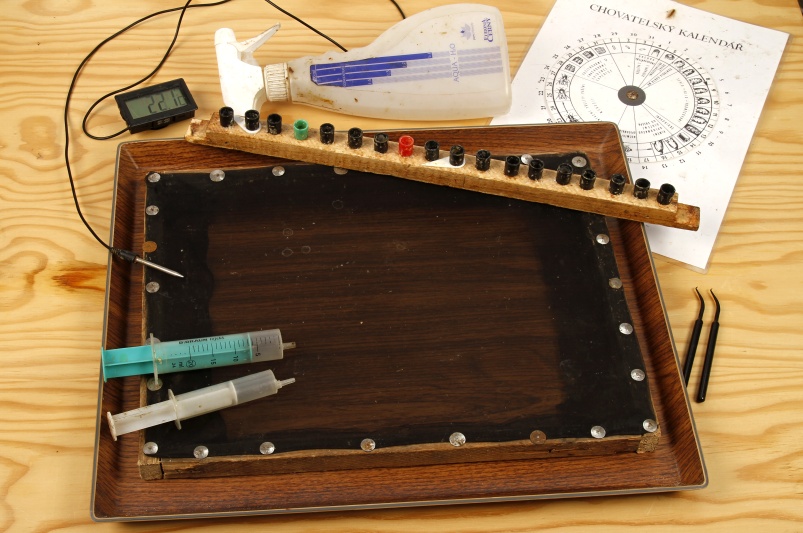 PRACOVNÍ  POSTUP Je nutné, aby byly příznivé klimatické a snůškové podmínky (teplota cca 20 oC , pylová snůška a včelstvo v chovné náladě – přirozeně rozvinutý rozmnožovací pud).  NE V  PUDU  SEBEZÁCHOVI!!! den –vybrané  zdravé silné včelstvo (minimálně na 20 rámcích 39x24) v chovné náladě (založené rojové otevřené matečníky s vajíčky a larvami) rozdělíme na dvě včelstva tzv.:ODLETÁČ, kam soustředíme všechny rámky s plodem a matkou a umístíme jej na nové místo –  zajistíme napájením medovou vodou (1 l/den)a odstraníme v něm všechny založené rojové i  naražené nouzové matečníky (i opakovaně), mateří kašičku si uložíme do mrazáku. Pokud nalezneme matku, můžeme ji izolovat mateří mřížkou ve 2. nástavku nebo v izolátoru na celý rámek.PŘELETÁK – (OSIŘELEC)-„ CHOVNÉ  VČELSTVO“ - na původním místě ponecháme ostatní plásty a jeden rámek s otevřenými matečníky, vedle kterého vložíme chovnou lištu nebo chovný rámek s umělohmotnými  matečníkovými  miskami (z důvodu očištění a ovonění misek – max. 40 ks), včelstvo podněcujeme medovým roztokem 1:1, 3 l např. prosakem (udržení a podpora chovné nálady) – po skončení chovu můžeme med vytočit.  Chovné včelstvo posílíme kojičkami (smetenec mladušek z plástů s otevřeným plodem) později včelstvo průběžně omlazujeme i líhnoucím se plodemden – vytváříme chovnou sérii do chovné lišty v přeletáku (osiřelci) přeneseme plemenivo (larvičky prvního dne) od nejlépe hodnoceného včelstva nebo inseminované matky formou:přelarvováním do misek na chovné liště (16 ks, nebo rámku 40 ks)podříznutím nebo tvorbou proužků nebo oček s plemenivemPOZOR! rámek s rojovými matečníky  ometený bez včel po likvidaci matečníků vložíme do odlétače nebo jiného včelstva k dochovu.den  - zachováme včelstvu klid, podle potřeby doplníme roztok medu a vodyden – zkontrolujeme počet přijatých matečníků a dohlížíme na „ KLID“a včelstvo i nadále podněcujeme medovým roztokem. Při malém počtu matečníků (1-5) chovnou sérii stejným způsobem zopakujeme. Otevřené matečníky (1-5) zužitkujeme individuálně upevněním na rámek s otevřeným plodem, který umístíme do medníku nad mateří mřížku (viz. odchov matek „ při matce“)  11. den (10.den od založení chovné série)zralé matečníky (ZM) naškolkujeme  (přemístěním do průlezných školkovacích klícek) a vložíme do školkovacího rámku,  ZM jednotlivě i s klíckou umístíme do osiřelců, smetenců  a plodových  oddělků . Zbylé  ZM zužitkujeme do sekcí a oplozovacích úlků. 15. den vylíhlé matky označíme a vypustíme zpět do oddělku, osiřelce a smetenců  kde se vylíhly k oplození a rozkladení. Podněcujeme roztokem cukru a vody 1:1 nebo  medocukrovým těstem. Kontrolu kladení a přítomnost  značené matky provádíme nejdříve po dvou týdnech!!!


ZPŮSOBY PŘENOSU PLEMENIVA (JEDNODENNÍCH LARVIČEK) DO MATEČNÍKOVÝCH MISEK NA CHOVNÉ LIŠTĚ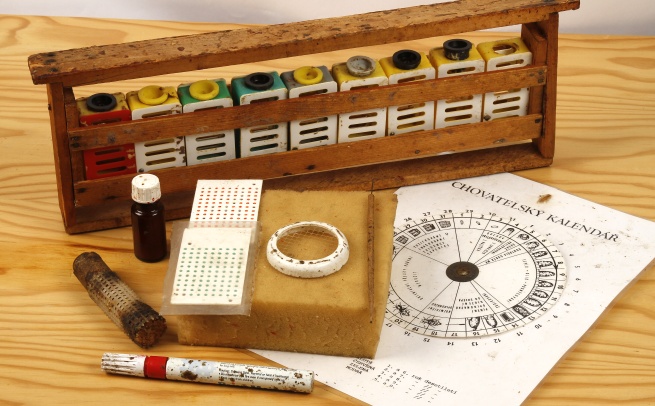 INDIVIDUÁLNÍ:    Na plástu s nejmladším plodem z plemenného včelstva (nejlépe hodnocené včelstvo nebo včelstvo s inseminovanou matkou) v části přeměny vajíček na larvy, ostrým nožem zkrátíme buňky a přelarvovací lžičkou nabereme ze hřbetní strany larvičku (nejmladší) a položíme ji do matečníkové misky na chovné liště, do které jsme předtím injekční stříkačkou (kapátkem) dali jen jednu kapku tekutiny (medová voda, vodou zředěná mateří kašička z rojových matečníků, pramenitá voda aj. NE DESTILOVANOU VODU!) Chovnou lištu co nejdříve vložíme zpět do chovného včelstva. HROMADNÝ:   Do plástu s plemenivem (vajíčka a larvičky) nastříkáme rozprašovačem vlažnou pramenitou vodu cca  30 -  35o C teplou, aby došlo ke zředění kašičky ve které larvičky plavou (při potřebě malého počtu larviček odmočíme kapátkem jen několik buněk). Navlhčený plást pomalu otočíme nad miskou (tácem) s  pramenitou vodou o teplotě max.35°C a rámečkem s tkaninou (monofil,punčocha) a lehkým trhnutím larvičky vypadnou na hladinu vody . Vyzdvižením rámečku s monofilem a opětovným ponořením  do vody vyneseme na hladinu i larvičky propadlé pod hladinu (ideální výběr nejmladších larviček).  Nyní  opět přelarvovací  lžičkou přeneseme do matečníkových misek na chovné liště nejmladší (2 – 6 hodiny staré) larvičky . Uložení  larviček do misek nám opět ulehčí  jen jediná kapka tekutiny  v misce. Chovnou lištu s larvičkami opatrně vložíme do chovného včelstva.CHOV PŘI MATCE:  Chovným včelstvem může být i medníkový prostor vitálního včelstva oddělený mateří mřížkou, do kterého jsme přemístili dva ometené rámky s otevřeným plodem (vajíčka a mladé larvy=kojičky) den před vložením ovoněné  chovné lišty s plemenivem.  Za 5 dní  od přelarvení  je nutné sérii opatrně přemístit do osiřelce (plodový složenec) a po dalších 5. dnech ZM naškolkovat  a zužitkovat do plemenáčů  a oplodňáčků aj.Chovné včelstvo můžeme vytvořit i z tzv.PLODOVÉHO SLOŽENCEZ několika vitálních včelstev odebereme po 2-3 plodových  plástech (protirojové opatření) se zavíčkovaným plodem a vytvoříme plodový osiřelec, který podněcujeme roztokem vody a cukru 1:1 a vězníme několik dnů nebo přemístíme na nové stanoviště (alespoň 1 km vzdáleného). Po 8 dnech odstraníme veškeré NOUZOVÉ  MATEČNÍKY  a vložíme chovnou lištu s plemenivem. BEZ OSIŘELOSTI A PUDU SEBEZÁCHOVY  můžeme plodové plásty vhodné k tvorbě oddělků     (z několika včelstev) přemístit po ometení včel z plodiště nad mateří mřížku a za 8 – 9 dnů využít k vytvoření tzv.  „STARTERU“ a do 2 hodin do něho vložit chovnou lištu s plemenivem nebo k tvorbě  oddělků k zužitkování nových zralých naškolkovaných matečníků a nakoupených matek..